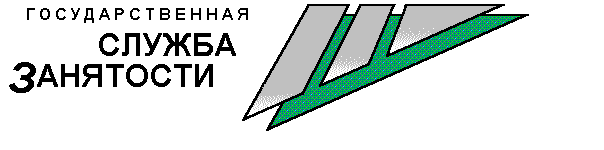         Центр занятости населения ЗАТО г. Железногорска информирует, что  
для работы на предприятия г. Красноярска требуются:-ООО    Региональный    оптово-распределительный   центр "Агро-Терминал"  - специалист по аренде, специалист отдела маркетинга и рекламы, электрик, слесарь по ремонту и обслуживанию систем вентиляции и кондиционирования, электромонтер по обслуживанию электрооборудования электростанций;-АО  "Восточно-сибирская  нефтегазовая компания" - начальник   участка  (в  прочих  отраслях),  оператор  технологических установок, специалист  (буровой супервайзер), диспетчер тепловых сетей, машинист насосной станции по закачке рабочего агента в пласт, лаборант химического анализа, оператор обезвоживающей установки, оператор товарный, мастер цеха (эксплуатация объектов теплоснабжения), технолог ведущий (подготовка и перекачка нефти.)      Обращаться  в Центр занятости населения по адресу: Пионерский проезд, дом 6,  кабинет 109, тел.75-22-14,